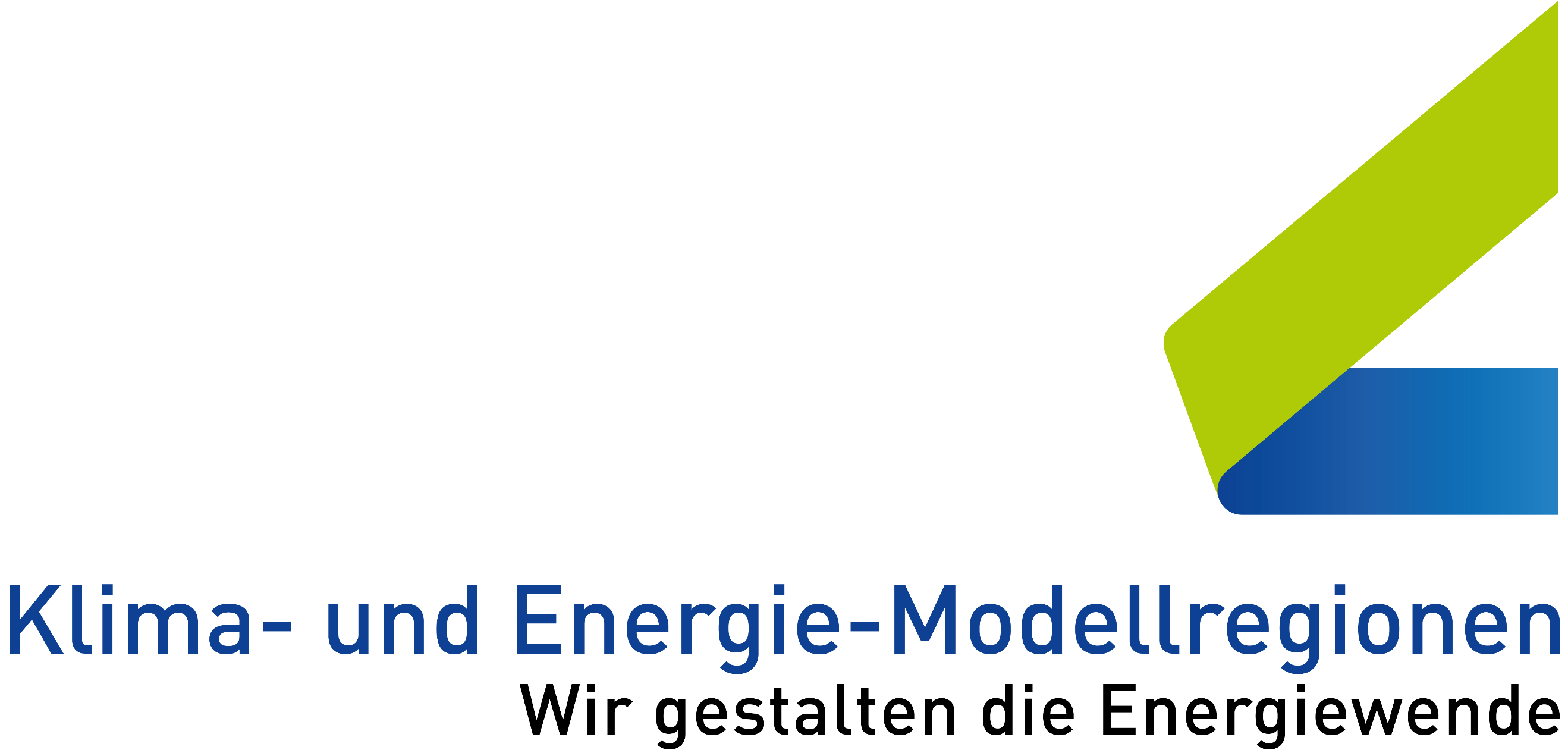 Erneuerbare Energie„Photovoltaikanlagen Privater Bereich“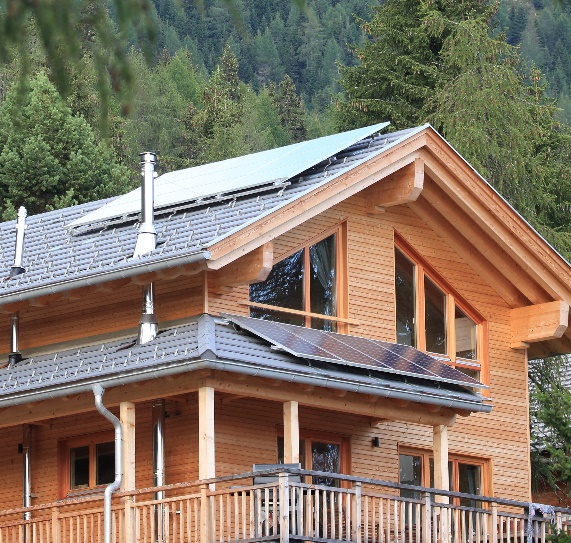 Mit der Förderschiene der KPC „Photovoltaikanlagen“ und „Wohnhaussanierung Kärnten“ wird der Ausbau der Photvoltaikanlagen verstärkt gefördert und soll damit weiter forciert werdenWer kann eine Förderung beantragen: Privatpersonen,Eigenheime und sonstige Gebäude mit 2 WohnungenWas wird gefördert: Gefördert werden Photovoltaik-                                           anlagen im Netzparallelbetrieb mit max. 5 kWp Leistung 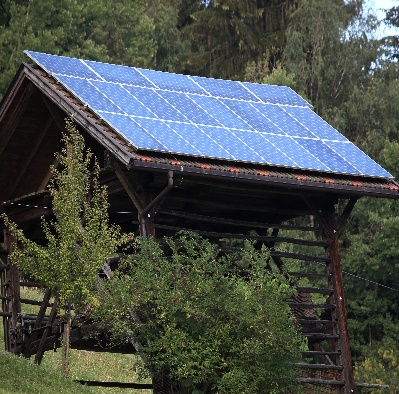 Förderfähige Investitionen: PV-Module, Montage      Nicht förderfähige Investitionen: Erweiterung                                                bestehender Anlagen, Verteilerkasten Wo kann eine Förderung beantragt werden:	 - KPC (Umweltbundesamt) - Amt der Kärntner LandesregierungFörderhöhe:                                                         - € 250/kWp Aufdachanlagen (KPC), max. 35 % der Investk.                                                         - € 350/kWp integrierte Anlagen (KPC), max. 35 % der Investk.                                                         - € 480/kWp (WHS Kärnten), max. € 2.400,-Das Ziel ist ein forcierter Einsatz von Solarenergie in unserer Region, da Sie sich durch die geographische Lage und der Sonnenstunden optimal dafür eignet. Dies ist eine weitere Maßnahmen wodurch eine CO2-Minimierung zustande kommt,  dadurch den Klimazielen ein Stück näher gerückt und ein aktiver Beitrag zum Klimaschutz geleistet wird. Ein weiterer Anreiz für die Errichtung von PV-Anlagen ist, dass die Energie unserer Sonne gratis genutzt werden kann. 